Le fáil sa scoil – Everything in the FIRST box will be provided by the schoolNótaí Ceoil – Please keep music notes and claves from Rang 5Le fáil ó (Everything below to be bought from) Roe River Books Park Street, Easons (www.easonschoolbooks.com) or at  www.schoolbooks.ie/Fearais:  Pinn luaidhe, peann dearg, peann gorm x2, felt tip nó cartridge peann, seit céimseata (geometry set), rialóir 30cm, glantóir, barradóir, marcóirí agus pinn luaidhe daite, pritt stick, áireamhán (Scientific calculator), cás peann luaidhe, ciseán (plastic basket for holding books).Please make sure that you label all your child’s belongings clearly with his /her name as Gaeilge (as written on your child’s school report).Billí leabhair le bheith íoctha go hiomlán roimh dheireadh Mhí MheánFómhair.Book bills are to be paid using the Easy Payments Plus button on our school website before the end of September.                    Gaelscoil Dhún Dealgan                                                                   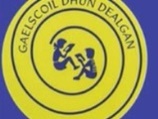                                              Leabhar Liosta                                        Rang a Sé 2021-2022Léitheoirí Béarla/GaeilgeGafa le Mata 6/Mata Draíochta 6Timpeall an Domhain 6€11.00Abair Liom H€5.00Dialann Obair Bhaile€4.00Seaimpín na dTáblaí€2.00Just Handwriting€3.00Better English SkillsStarlight Combined Reading & Skills Book                                    €13.00Fótachóip/Ealaín€20.00Snámh€30.00IOMLÁN€88.00Leabhair/BooksCóipleabhair/CopiesFoclóir Gaeilge/ Béarla :Béarla/ Gaeilge  1 Manuscript Book 120 pages ruledEnglish Dictionary Collins New School Dictionary (Pocket Size)8 x 120 page writing copy books No.11New Wave Mental Maths 6th Class3 x 120 page maths copy books C3   Gafa le Mata 6 Scáthleabhar  Figure it Out 6                                                                 3x A4 HardbackTimpeall an Domhain Leabhar Oibre 6                              1 x A4 Presentation Display BookSpelling Made Fun Workbook G (Just Rewards)                                                                                      Réalta Litriú EFallons Map Workbook 2